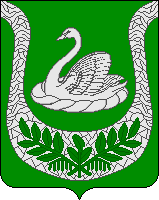 Совет депутатовмуниципального образования«Фалилеевское сельское поселение»муниципального образования«Кингисеппский муниципальный район»Ленинградской области(третий созыв)РЕШЕНИЕ От  14.06.2018 №  281В соответствии с ч. 3 ст. 156,ч.4 ст.158 Жилищного кодекса Российской Федерации, и Совет депутатов муниципального образования «Фалилеевское сельское поселение»  муниципального образования «Кингисеппский муниципальный район» Ленинградской областиР Е Ш И Л:Установить с 01.06.2018 г. размер платы за содержание жилого помещения для нанимателей жилых помещений по договорам социального найма и договорам найма жилых помещений государственного или муниципального жилищного фонда и размера платы за содержание жилого помещения для собственников жилых помещений, которые не приняли решение о выборе способа управления многоквартирным домом или не приняли решение об установлении размера платы за содержание жилого помещения согласно приложению к настоящему решению.Настоящее решение вступает в силу с 01.06.2018, но не ранее дня его официального опубликования.Опубликовать настоящее решение в средствах массовой информации и разместить на официальном сайте органов местного самоуправления МО «Фалилеевское сельское поселение»   в сети «Интернет».            4.     Контроль за исполнением настоящего решения возложить на постоянную                                                    комиссию по организационно-правовым вопросам, по социальной политике,                                               по жкх, транспорту, связи и строительству.Глава МО «Фалилеевское сельское поселение»                                    И.Б. Лыткин         Приложение к решению совета депутатов муниципального образования  «Фалилеевское сельское поселение»  муниципального образования «Кингисеппский муниципальный район» Ленинградской области от 14.06.2018 № 281            Размер платы за содержание жилого помещения для нанимателей жилых помещений по договорам социального найма и договорам найма жилых помещений государственного или муниципального жилищного фонда и размера платы за содержание жилого помещения для собственников жилых помещений, которые не приняли решение о выборе способа управления многоквартирным домом или не приняли решение об установлении размера платы за содержание жилого помещенияОб установлении размера платы за содержание жилого помещения для нанимателей жилых помещений по договорам социального найма и договорам найма жилых помещений государственного или муниципального жилищного фонда и размера платы за содержание жилого помещения для собственников жилых помещений, которые не приняли решение о выборе способа управления многоквартирным домом или не приняли решение об установлении размера платы за содержание жилого помещенияНомер группы домов и краткая характеристика многоквартирного дома (МКД) с учетом степени благоустройстваРазмер платы: руб/м.кв.Адрес МКДПеречень и периодичность  работ по содержанию и ремонту МКД с учетом конструктивных  особенностей, степени физического износа и технического состояния общего имущества многоквартирного домаГруппа №125,45д.Фалилеево, д. 4, 5ПРИЛОЖЕНИЕ к группе домов №1Дома кирпичные по 4-й этаж без лифта, без мусоропровода, с ВДГО, с ГВС, :25,45д.Фалилеево, д. 4, 5ПРИЛОЖЕНИЕ к группе домов №1Группа №2д.Фалилеево, д.3ПРИЛОЖЕНИЕ к группе домов №2Дома панельные по 5-й этаж без лифта, без мусоропровода, с ВДГО, с ГВС, скатная кровля27,75д.Фалилеево, д.3ПРИЛОЖЕНИЕ к группе домов №2Группа №3д.Фалилеево, д.6ПРИЛОЖЕНИЕ к группе домов №3Дома панельные по 5-й этаж без лифта, без мусоропровода, с ВДГО, с ГВС, плоская кровля27,67д.Фалилеево, д.6ПРИЛОЖЕНИЕ к группе домов №3Группа №4ПРИЛОЖЕНИЕ к группе домов №4Дома панельные по 5-й этаж без лифта, без мусоропровода, с ВДГО, с ГВС,  плоская кровля27,64д.Фалилеево, д.9ПРИЛОЖЕНИЕ к группе домов №4Группа №5д.Фалилеево, д.12ПРИЛОЖЕНИЕ к группе домов №5Дома панельные по 5-й этаж без лифта, без мусоропровода, с ВДГО, с ГВС,  плоская кровля27,35д.Фалилеево, д.12ПРИЛОЖЕНИЕ к группе домов №5